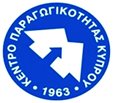 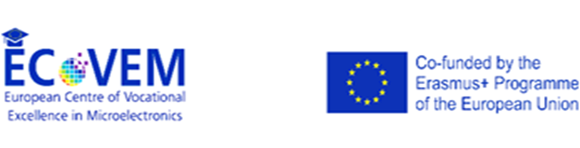    ΚΕΝΤΡΟ ΠΑΡΑΓΩΓΙΚΟΤΗΤΑΣ                                         ΚΥΠΡΟΥΠρόγραμμα Κατάρτισης:« Eκπαίδευση εκπαιδευτών  τεχνικής και επαγγελματικής κατάρτισης »(Αρ. προγράμματος  NS/ΕΕΚ /23-1)ΑΝΑΓΚΗ ΚΑΤΑΡΤΙΣΗΣ:Οι σύγχρονες επιχειρήσεις αναγνωρίζουν την αναγκαιότητα της συνεχούς εκπαίδευσης των εργαζομένων τους, όλων των βαθμίδων, και επενδύουν συστηματικά στη αναπτυξη του ανθρωπινου δυναμικου. Ένα από τα σημαντικά συστατικά στοιχεία επιτυχίας του στόχου για συνεχή εκπαίδευση είναι και η εκπαίδευση των εκπαιδευτών ενηλίκων.  Αυτό πρέπει να αποτελεί προτεραιότητα για τον κάθε οργανισμό, αφού αποτελεί εγγύηση για ποιοτική ανάπτυξη και αναβάθμιση των γνώσεων και δεξιοτήτων του ανθρώπινου δυναμικού, κάτι το οποίο θα επιφέρει πολλαπλά οφέλη.. Η ανάπτυξη των γνώσεων δεξιοτήτων και στάσεων των εκπαιδευτών, είναι αναγκαίες για να βοηθήσουν μέσω κατάρτισης, την αύξηση της παραγωγικότητας.Στο πλαίσιο του  παρόντος προγράμματος οι εκπαιδευτές θα αναπτύξουν γνώσεις, δεξιότητες και ικανότητες (key competences) ούτως ώστε να εντοπίζουν ανάγκες κατάρτισης, να σχεδιάζουν αποτελεσματικά καινοτόμα εκπαιδευτικά προγράμματα, να τα υλοποιούν με βάση τις αρχές εκπαίδευσης ενηλίκων και να τα αξιολογούν με βάση τη μεθοδολογία της αξιολόγησης προγραμμάτων. Επιπρόσθετα  το προγραμμα πραγματεύεται τις Ανανεώσιμες Πηγές Ενέργειας, την  μικροηλεκτρονικη και πρασινη τεχνολογια και στόχο έχει την ανάλυση των τεχνοοικονομικών χαρακτηριστικών και των δυνατοτήτων τους.Στο πλαίσιο του Έργου  Εrasmus « ECoVEM  (European Centre of Vocational Excellence in Microelectronics) » το Κέντρο Παραγωγικότητας διοργανώνει δωρεάν  το παρόν πρόγραμμα ώστε οι εκπαιδευτές επαγγελματικής εκπαίδευσης και κατάρτισης  να ανταποκριθούν ικανοποιητικά στο ρόλο τους.Σε ποιους απευθυνεται: Το πρόγραμμα απευθύνεται σε άτομα που ασχολούνται η επιθυμούν να ασχοληθούν μ την εκπαίδευση μαθητών, φοιτητών η ενηλίκων σε τομείς σχετικούς με την τεχνολογία. Προτεραιότητα θα δοθεί σε άτομα που είναι πιο σχετικά στον τομέα της Μικροηλεκτρονικής, Ανανεώσιμων πηγών ενέργειας της τεχνολογίας των Φωτοβολταικων και των οχημάτων.ΣΤΟΧΟΙ:Μετά την ολοκλήρωση του προγράμματος οι καταρτιζόμενοι θα είναι σε θέση να:Σε επίπεδο γνώσεων:Αναφέρουν τις βασικές αρχές θεωριών εκπαίδευσης ενηλίκων.Περιγράφουν τον ρόλο των εκπαιδευτών ενηλίκων στην επαγγελματική κατάρτιση.Διακρίνουν προβλήματα στον τομέα που δραστηριοποιούνται.Εντοπίζουν θεματικούς τομείς αναγκών κατάρτισης σε συλλογικό επίπεδο και σε ατομικό επίπεδο.Αναφέρουν τεχνικές συλλογής στοιχείων κατά τη διερεύνηση συλλογικών αναγκών κατάρτισης οργανισμών.Περιγράφουν τον τρόπο λειτουργίας των διαφόρων τεχνολογιών Ανανεώσιμων Πηγών Ενέργειας και τις
διάφορες εφαρμογές τους.Αναγνωρίζουν τα πλεονεκτήματα και τα μειονεκτήματα της κάθε τεχνολογίας.Να διατυπώνουν τις βασικές αρχές της κάθε τεχνολογίας παραγωγής ενέργειας.Σε επίπεδο Δεξιοτήτων:1. Σχεδιάζουν ερωτηματολόγια για διάγνωση ατομικών αναγκών κατάρτισης.2. Διατυπώνουν σκοπό κατάρτισης με σαφήνεια, συντομία και περιεκτικότητα.3.  Αναλύουν και να οργανώνουν το περιεχόμενο κατάρτισης σε ενότητες.4. Επιλέγουν ή και να αναπτύσσουν τη μέθοδο και τεχνικές κατάρτισης.5. Επιλέγουν ή και να αναπτύσσουν τα μέσα κατάρτισης που θα χρησιμοποιηθούν.6. Υλοποιούν προγράμματα κατάρτισης ενηλίκων διασφαλίζοντας τις κατά περίπτωση κατάλληλες συνθήκες κατάρτισης.7. Διαχειρίζονται σωστά τον χρόνο διδασκαλίας και χρησιμοποιούν αποτελεσματικά την προφορική επικοινωνία.8. Προσαρμόζουν την υλοποίηση του προγράμματος κατάρτισης λαμβάνοντας υπόψιν τα ιδιαίτερα χαρακτηριστικά των καταρτιζόμενων..9. Αναπτύσσουν εργαλεία αξιολόγησης επιλέγοντας τους κατάλληλους άξονες αξιολόγησης, τύπους ερωτήσεων και κλίμακες μέτρησης.10.  Να γνωρίζουν λύσεις για αποτελεσματικότερη και πιο ορθολογιστική χρήση ενέργειας και πόρων στα κτίρια επιχειρήσεων.11.  Να αναπτύσσουν περιβαλλοντική και ενεργειακή πολιτική στην επιχείρηση τους.12.  Να υιοθετούν καλές πρακτικές ενεργειακής απόδοσης/διαχείρισηςΣε επίπεδο Στάσεων1. Εκτιμούν το έργο που επιτελεί ο εκπαιδευτής ενηλίκων.2. Αποδέχονται σχόλια προς βελτίωση της διδασκαλίας τους.3. Παρακινουν τους εργοδοτες στη χρηση των ΑΠΕ και μικροηλεκτρονικης τεχνολογιας4. Υιοθετουν μια σωστη σταση απεναντι στη διαχειριση της ενεργειας.ΣΕ ΠΟΙΟΥΣ ΑΠΕΥΘΥΝΕΤΑΙΕκπαιδευτές τεχνικης επαγγελματικης καταρτισης και εκπαιδευσης ανεξαρτήτως κλάδου και αντικειμένου, στελέχη επιχειρήσεων και οργανισμών που επιθυμούν να ασχοληθούν με την Εκπαίδευση του τεχνικου προσωπικου τους η να εμπλουτισουν τις γνωσεις τους.Επισης ατομα που επιθυμούν να αποκτήσουν πρακτικές γνώσεις αναφορικά με την συγχρονη τεχνολογια των ΑΠΕ, εφαρμογων Μικροηλεκτρονικης και ενεργειας.ΔΙΑΡΚΕΙΑ:  22  ώρεςTετάρτη από τις 5.00 –8:20 μμ.    ( Εικοση λεπτα διάλειμμα) Σάββατο από τις 08:00 -14:00   ( Τρία διαλείμματα  των εικοση λεπτών το καθένα)ΓΛΩΣΣΑ: ΕλληνικήΕΙΣΗΓΗΤΕΣ: Η θεωρητική και πρακτική εκπαίδευση που προσφέρει το σεμινάριο περιλαμβάνει διαλέξεις από Εξωτερικούς συνεργάτες του Κεντρου Παραγωγικοτητας Κυπρου (ακαδημαϊκούς και ερευνητές με ισχυρό υπόβαθρο στον τομέα της παιδαγωγικης γνωσης και τεχνολογιών  ενέργειας) ΑΡΙΘΜΟΣ ΔΙΑΘΕΣΙΜΩΝ ΘΕΣΕΩΝ: 20ΜΕΘΟΔΟΙ ΚΑΤΑΡΤΙΣΗΣ:Η υλοποίηση της κατάρτισης θα γίνει μέσω διαλέξεων (παρουσιάσεις) καί πρακτικής εξάσκησης.ΕΚΠΑΙΔΕΥΤΙΚΑ ΜΕΣΑ/ΕΞΟΠΛΙΣΜΟΣ:Πίνακας, βιντεοπροβολέας, , σημειώσεις, παρουσιάσεις σε PowerPoint, ΑΝΑΛΥΤΙΚΟ ΠΡΟΓΡΑΜΜΑ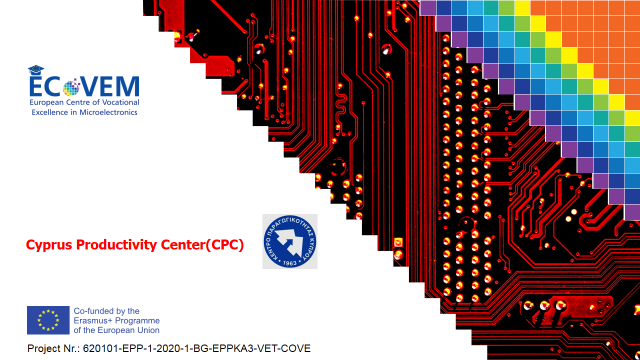 Ημερομηνίες Διεξαγωγής:15/02/2023  –  08/03/2023Τόπος Διεξαγωγής:Εργαστήρια Κέντρου  Παραγωγικότητας Κύπρου ( Λεωφόρος Κ. Καβάφη 20 , Αγλαντζιά ), Λευκωσία.Υπεύθυνος Προγράμματος:Κίτσιος ΔημήτρηςΤηλ.: 22697227, Φαξ: 22375450, Email: dkitsios@kepa.mlsi.gov.cyΔικαίωμα Συμμετοχής:Το πρόγραμμα προσφέρεται δωρεάνΤετάρτη  15/02/2023Ενοτητα 1η:  Aνάλυση προγράμματοςΣκοπός και στόχοι του προγράμματοςΠεριγραφή του εργου EcOVEM και οι στόχοι τουΠεριγραφή Προτύπου Επαγγελματικού ΠροσόντοςΕνοτητα 2η:  Οι Αρχές και οι Ομάδες Στόχοι της Εκπαίδευσης ΕνηλίκωνΤο Προφίλ του Εκπαιδευτή ΕνηλίκωνΤο Θεωρητικό Πλαίσιο και οι Αρχές της Εκπαίδευσης Ενηλίκων Ενήλικες Εκπαιδευόμενοι – Ομάδες ΣτόχοιΗ Δυναμική της Ομάδας στη διεργασία της Εκπαίδευσης ΕνηλίκωνΣύνδεση της κατάρτισης με την αγορά εργασίαςΕνότητα 3η: Διάγνωση Εκπαιδευτικών Αναγκών Διερεύνηση, ανάλυση & προσδιορισμός αναγκών καταρτισηςΠηγές πληροφοριώνΘεματικοί τομείς αναγκών κατάρτισηςΔιερεύνηση, ανάλυση & προσδιορισμός συλλογικών αναγκών κατάρτισης των οργανισμών Σάββατο, 18/02/2023Eνότητα 4η:  Σχεδιασμός Προγραμμάτων Εκπαίδευσης Ενηλίκων Η Έννοια του Εκπαιδευτικού ΣχεδιασμούΟι Αρχές, τα Βασικά Στοιχεία και τα Στάδια του Σχεδιασμού ενός Εκπαιδευτικού ΠρογράμματοςΜοντέλα Εκπαιδευτικού ΣχεδιασμούΣύνταξη και Περιεχόμενο Φακέλου Προγράμματος Εκπαίδευσης Ενηλίκων Ο Σκοπός και οι Στόχοι ενός Εκπαιδευτικού Προγράμματος/ μιας Διδακτικής ΕνότηταςΕπιλογή Ενοτήτων και Δημιουργία του Curriculum (δομής) ενός Προγράμματος Εκπαίδευσης ΕνηλίκωνΕπιλογή Μεθόδων Εκπαίδευσης (δια ζώσης, εξ αποστάσεως, ασύγχρονη ή και σύγχρονη τηλεκπαίδευση, mobile learning κ.α.) Επιλογή ή/και Δημιουργία Υλικού Διδακτικών ΕνοτήτωνΤετάρτη 22/02/2023Eνότητα 5η:  Σχεδιασμός Προγραμμάτων Εκπαίδευσης Ενηλίκων Καθορισμός και διατύπωση σκοπού & στόχων κατάρτισηςΔόμηση εκπαιδευτικών ενοτήτων (έκταση, περιεχόμενο, θεωρητικό και πρακτικό μέρος, αλληλουχία, ωρολόγιο πρόγραμμα)Σχεδιασμός εναρκτήριας & καταληκτικής συνάντησηςΕργασία για να σχεδιάσουν επί χάρτου ένα πρόγραμμα μικρής διάρκειας και τις αντίστοιχες θεματικές ενότητες.Σάββατο, 25/02/2023Eνότητα 6η:Υλοποίηση Προγραμμάτων Εκπαίδευσης Ενηλίκων Η Προετοιμασία του Εκπαιδευτή Ενηλίκων πριν την Έναρξη του Εκπαιδευτικού Προγράμματος στο οποίο διδάσκειΠαγοθραύστης & ενεργοποιητέςΟ έλεγχος και η δυναμική της ομάδαςΔεξιότητες επικοινωνίας & κλίμα μάθησηςΑντιμετώπιση προβλημάτων συμπεριφοράς στην αίθουσαΑποτελεσματική διαχείριση του χρόνουΑρχές τοποθέτησης μέσων κατάρτισηςΕργασία για να σχεδιάσουν επί χάρτου την υλοποίηση του προγράμματος που σχεδίασαν στην Ενότητα 5. Ιδιαίτερη έμφαση θα δοθεί στην επιλογή του παγοθραύστη, των ενεργοποιητών, της διαρρύθμισης του χώρου και στη δημιουργία ΡΡ.Eνότητα 6η:Υλοποίηση Προγραμμάτων Εκπαίδευσης Ενηλίκων Η Προετοιμασία του Εκπαιδευτή Ενηλίκων πριν την Έναρξη του Εκπαιδευτικού Προγράμματος στο οποίο διδάσκειΠαγοθραύστης & ενεργοποιητέςΟ έλεγχος και η δυναμική της ομάδαςΔεξιότητες επικοινωνίας & κλίμα μάθησηςΑντιμετώπιση προβλημάτων συμπεριφοράς στην αίθουσαΑποτελεσματική διαχείριση του χρόνουΑρχές τοποθέτησης μέσων κατάρτισηςΕργασία για να σχεδιάσουν επί χάρτου την υλοποίηση του προγράμματος που σχεδίασαν στην Ενότητα 5. Ιδιαίτερη έμφαση θα δοθεί στην επιλογή του παγοθραύστη, των ενεργοποιητών, της διαρρύθμισης του χώρου και στη δημιουργία ΡΡ.Τετάρτη 01/03/2023Τετάρτη 01/03/2023Ενότητα 7η:  Ανανεώσιμες Πηγές Ενέργειας,( εφαρμογές και τεχνολογία)Εισαγωγή στην παραγωγή ενέργειας. Ενεργειακή πολιτική – Θεσμικό Πλαίσιο – Αδειοδότηση ΑΠΕ.  Αξιολόγηση Επενδύσεων .Τεχνολογίες ΑΠΕ: Αιολικά – Μικρά Υδροηλεκτρικά , Βιομάζα – Γεωθερμία.                        Φωτοβολταϊκά – Θερμικά Ηλιακά. Νέες τεχνολογίες ΑΠΕ (Κυματική, EGS Γεωθερμία.Ενότητα 7η:  Ανανεώσιμες Πηγές Ενέργειας,( εφαρμογές και τεχνολογία)Εισαγωγή στην παραγωγή ενέργειας. Ενεργειακή πολιτική – Θεσμικό Πλαίσιο – Αδειοδότηση ΑΠΕ.  Αξιολόγηση Επενδύσεων .Τεχνολογίες ΑΠΕ: Αιολικά – Μικρά Υδροηλεκτρικά , Βιομάζα – Γεωθερμία.                        Φωτοβολταϊκά – Θερμικά Ηλιακά. Νέες τεχνολογίες ΑΠΕ (Κυματική, EGS Γεωθερμία.Τετάρτη 08/03/2023Τετάρτη 08/03/2023Ενότητα 8η: Εφαρμογές Μικροηλεκτρονικής τεχνολογίαςMμικροηλεκτρονική τεχνολογία, ιστορική εξέλιξη και αναδρομήΗ σημασία της μικροηλεκτρονικής στις επιχειρήσεις και βιομηχανίεςΕφαρμογές Μικροηλεκτρονικής και σχετικών εφαρμογών πληροφορικής με κατεύθυνση σε  Internet of Things (καταναλωτικών αλλά και παραγωγικών εφαρμογών):Ενσωματωμένα συστήματα – υλικό/λογισμικόΕφαρμογές SMART ,έξυπνες ενεργειακές και περιβαλλοντικές εφαρμογέςΥλικά κατασκευών («συμβατικά» και «μη συμβατικά»)Ενεργειακές εφαρμογές μικροηλεκτρονικής τεχνολογίαςΝανοτεχνολογίαΠεριβάλλον – υγεία – τρόφιμαΕνότητα 8η: Εφαρμογές Μικροηλεκτρονικής τεχνολογίαςMμικροηλεκτρονική τεχνολογία, ιστορική εξέλιξη και αναδρομήΗ σημασία της μικροηλεκτρονικής στις επιχειρήσεις και βιομηχανίεςΕφαρμογές Μικροηλεκτρονικής και σχετικών εφαρμογών πληροφορικής με κατεύθυνση σε  Internet of Things (καταναλωτικών αλλά και παραγωγικών εφαρμογών):Ενσωματωμένα συστήματα – υλικό/λογισμικόΕφαρμογές SMART ,έξυπνες ενεργειακές και περιβαλλοντικές εφαρμογέςΥλικά κατασκευών («συμβατικά» και «μη συμβατικά»)Ενεργειακές εφαρμογές μικροηλεκτρονικής τεχνολογίαςΝανοτεχνολογίαΠεριβάλλον – υγεία – τρόφιμα